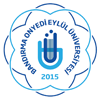 BANDIRMA ONYEDİ EYLÜL ÜNİVERSİTESİSAĞLIK BİLİMLERİ ENSTİTÜSÜYÜKSEK LİSANS TEZİ ÖNERİ FORMUDök. No: Sayfa No:1/1Öğrenci Adı SOYADINumarasıKayıt TarihiKayıt TarihiEnstitü Anabilim DalıBilim DalıBilim DalıDanışmanDönemi20…. - 20…. Eğitim ve Öğretim Yılı       (  ) Güz       (  ) Bahar Yarıyılı   /  Kaçıncı Dönemi: 20…. - 20…. Eğitim ve Öğretim Yılı       (  ) Güz       (  ) Bahar Yarıyılı   /  Kaçıncı Dönemi: 20…. - 20…. Eğitim ve Öğretim Yılı       (  ) Güz       (  ) Bahar Yarıyılı   /  Kaçıncı Dönemi: 20…. - 20…. Eğitim ve Öğretim Yılı       (  ) Güz       (  ) Bahar Yarıyılı   /  Kaçıncı Dönemi: 20…. - 20…. Eğitim ve Öğretim Yılı       (  ) Güz       (  ) Bahar Yarıyılı   /  Kaçıncı Dönemi: Belirlenen Tez Adı:Belirlenen Tezin İngilizce Adı:(Tezin adı tezin konusunu açıkça belirten bir ad olmalıdır. Çok uzun, anlaşılması güç ve çok genel tez adlarından kaçınılmalı, gerekirse teze alt başlık konulmalıdır. Tezin adı, araştırma geliştikçe Enstitü Yönetim Kurulu Kararı ile değiştirilebilir.)Belirlenen Tez Adı:Belirlenen Tezin İngilizce Adı:(Tezin adı tezin konusunu açıkça belirten bir ad olmalıdır. Çok uzun, anlaşılması güç ve çok genel tez adlarından kaçınılmalı, gerekirse teze alt başlık konulmalıdır. Tezin adı, araştırma geliştikçe Enstitü Yönetim Kurulu Kararı ile değiştirilebilir.)Belirlenen Tez Adı:Belirlenen Tezin İngilizce Adı:(Tezin adı tezin konusunu açıkça belirten bir ad olmalıdır. Çok uzun, anlaşılması güç ve çok genel tez adlarından kaçınılmalı, gerekirse teze alt başlık konulmalıdır. Tezin adı, araştırma geliştikçe Enstitü Yönetim Kurulu Kararı ile değiştirilebilir.)Belirlenen Tez Adı:Belirlenen Tezin İngilizce Adı:(Tezin adı tezin konusunu açıkça belirten bir ad olmalıdır. Çok uzun, anlaşılması güç ve çok genel tez adlarından kaçınılmalı, gerekirse teze alt başlık konulmalıdır. Tezin adı, araştırma geliştikçe Enstitü Yönetim Kurulu Kararı ile değiştirilebilir.)Belirlenen Tez Adı:Belirlenen Tezin İngilizce Adı:(Tezin adı tezin konusunu açıkça belirten bir ad olmalıdır. Çok uzun, anlaşılması güç ve çok genel tez adlarından kaçınılmalı, gerekirse teze alt başlık konulmalıdır. Tezin adı, araştırma geliştikçe Enstitü Yönetim Kurulu Kararı ile değiştirilebilir.)Belirlenen Tez Adı:Belirlenen Tezin İngilizce Adı:(Tezin adı tezin konusunu açıkça belirten bir ad olmalıdır. Çok uzun, anlaşılması güç ve çok genel tez adlarından kaçınılmalı, gerekirse teze alt başlık konulmalıdır. Tezin adı, araştırma geliştikçe Enstitü Yönetim Kurulu Kararı ile değiştirilebilir.)Tezin Amacı:(Tezin amacı, ile araştırma sonunda elde edilecek sonuçlarla neyin hedeflendiği belirtilir. Bu başlık altında “ne yapılacağı değil neden yapılacağı” ortaya konulur. Tezin birden fazla amacı olabilir. Örneğin, kuramsal bir sorunun belirlemesine veya çözümlenmesine yönelirken, aynı anda bu belirleme veya çözümleme ile uygulamaya yönelik bir sorunun çözümüne katkıda bulunulması da amaçlanabilir. Bu ve benzeri durumlarda, tezin yöneldiği her düzlemdeki amacın ayrı ayrı belirtilmesi gerekir.)Tezin Amacı:(Tezin amacı, ile araştırma sonunda elde edilecek sonuçlarla neyin hedeflendiği belirtilir. Bu başlık altında “ne yapılacağı değil neden yapılacağı” ortaya konulur. Tezin birden fazla amacı olabilir. Örneğin, kuramsal bir sorunun belirlemesine veya çözümlenmesine yönelirken, aynı anda bu belirleme veya çözümleme ile uygulamaya yönelik bir sorunun çözümüne katkıda bulunulması da amaçlanabilir. Bu ve benzeri durumlarda, tezin yöneldiği her düzlemdeki amacın ayrı ayrı belirtilmesi gerekir.)Tezin Amacı:(Tezin amacı, ile araştırma sonunda elde edilecek sonuçlarla neyin hedeflendiği belirtilir. Bu başlık altında “ne yapılacağı değil neden yapılacağı” ortaya konulur. Tezin birden fazla amacı olabilir. Örneğin, kuramsal bir sorunun belirlemesine veya çözümlenmesine yönelirken, aynı anda bu belirleme veya çözümleme ile uygulamaya yönelik bir sorunun çözümüne katkıda bulunulması da amaçlanabilir. Bu ve benzeri durumlarda, tezin yöneldiği her düzlemdeki amacın ayrı ayrı belirtilmesi gerekir.)Tezin Amacı:(Tezin amacı, ile araştırma sonunda elde edilecek sonuçlarla neyin hedeflendiği belirtilir. Bu başlık altında “ne yapılacağı değil neden yapılacağı” ortaya konulur. Tezin birden fazla amacı olabilir. Örneğin, kuramsal bir sorunun belirlemesine veya çözümlenmesine yönelirken, aynı anda bu belirleme veya çözümleme ile uygulamaya yönelik bir sorunun çözümüne katkıda bulunulması da amaçlanabilir. Bu ve benzeri durumlarda, tezin yöneldiği her düzlemdeki amacın ayrı ayrı belirtilmesi gerekir.)Tezin Amacı:(Tezin amacı, ile araştırma sonunda elde edilecek sonuçlarla neyin hedeflendiği belirtilir. Bu başlık altında “ne yapılacağı değil neden yapılacağı” ortaya konulur. Tezin birden fazla amacı olabilir. Örneğin, kuramsal bir sorunun belirlemesine veya çözümlenmesine yönelirken, aynı anda bu belirleme veya çözümleme ile uygulamaya yönelik bir sorunun çözümüne katkıda bulunulması da amaçlanabilir. Bu ve benzeri durumlarda, tezin yöneldiği her düzlemdeki amacın ayrı ayrı belirtilmesi gerekir.)Tezin Amacı:(Tezin amacı, ile araştırma sonunda elde edilecek sonuçlarla neyin hedeflendiği belirtilir. Bu başlık altında “ne yapılacağı değil neden yapılacağı” ortaya konulur. Tezin birden fazla amacı olabilir. Örneğin, kuramsal bir sorunun belirlemesine veya çözümlenmesine yönelirken, aynı anda bu belirleme veya çözümleme ile uygulamaya yönelik bir sorunun çözümüne katkıda bulunulması da amaçlanabilir. Bu ve benzeri durumlarda, tezin yöneldiği her düzlemdeki amacın ayrı ayrı belirtilmesi gerekir.)Yöntem:(Yöntem bölümünde “neyin nasıl yapılacağı” açıklanır. Bu bölüm önceki bölümlerden bağımsız değildir. Önceki bölümde araştırma soruları veya hipotezlerle somut bir şekilde belirtilenlerin nasıl inceleneceği tek tek anlatılır. Veri toplama ve değerlendirmeyle ilgili süreçler açıklanır.)Yöntem:(Yöntem bölümünde “neyin nasıl yapılacağı” açıklanır. Bu bölüm önceki bölümlerden bağımsız değildir. Önceki bölümde araştırma soruları veya hipotezlerle somut bir şekilde belirtilenlerin nasıl inceleneceği tek tek anlatılır. Veri toplama ve değerlendirmeyle ilgili süreçler açıklanır.)Yöntem:(Yöntem bölümünde “neyin nasıl yapılacağı” açıklanır. Bu bölüm önceki bölümlerden bağımsız değildir. Önceki bölümde araştırma soruları veya hipotezlerle somut bir şekilde belirtilenlerin nasıl inceleneceği tek tek anlatılır. Veri toplama ve değerlendirmeyle ilgili süreçler açıklanır.)Yöntem:(Yöntem bölümünde “neyin nasıl yapılacağı” açıklanır. Bu bölüm önceki bölümlerden bağımsız değildir. Önceki bölümde araştırma soruları veya hipotezlerle somut bir şekilde belirtilenlerin nasıl inceleneceği tek tek anlatılır. Veri toplama ve değerlendirmeyle ilgili süreçler açıklanır.)Yöntem:(Yöntem bölümünde “neyin nasıl yapılacağı” açıklanır. Bu bölüm önceki bölümlerden bağımsız değildir. Önceki bölümde araştırma soruları veya hipotezlerle somut bir şekilde belirtilenlerin nasıl inceleneceği tek tek anlatılır. Veri toplama ve değerlendirmeyle ilgili süreçler açıklanır.)Yöntem:(Yöntem bölümünde “neyin nasıl yapılacağı” açıklanır. Bu bölüm önceki bölümlerden bağımsız değildir. Önceki bölümde araştırma soruları veya hipotezlerle somut bir şekilde belirtilenlerin nasıl inceleneceği tek tek anlatılır. Veri toplama ve değerlendirmeyle ilgili süreçler açıklanır.)Kaynakça:(Öneri hazırlanırken yararlanılan ve konu ile ilgili önemli olduğu görülen temel kaynaklarının künyeleri alınmalıdır.)Kaynakça:(Öneri hazırlanırken yararlanılan ve konu ile ilgili önemli olduğu görülen temel kaynaklarının künyeleri alınmalıdır.)Kaynakça:(Öneri hazırlanırken yararlanılan ve konu ile ilgili önemli olduğu görülen temel kaynaklarının künyeleri alınmalıdır.)Kaynakça:(Öneri hazırlanırken yararlanılan ve konu ile ilgili önemli olduğu görülen temel kaynaklarının künyeleri alınmalıdır.)Kaynakça:(Öneri hazırlanırken yararlanılan ve konu ile ilgili önemli olduğu görülen temel kaynaklarının künyeleri alınmalıdır.)Kaynakça:(Öneri hazırlanırken yararlanılan ve konu ile ilgili önemli olduğu görülen temel kaynaklarının künyeleri alınmalıdır.)Öğrenci Adı SOYADI ve İmzasıÖğrenci Adı SOYADI ve İmzasıDanışman Unvanı, Adı SOYADI ve İmzasıDanışman Unvanı, Adı SOYADI ve İmzasıDanışman Unvanı, Adı SOYADI ve İmzasıDanışman Unvanı, Adı SOYADI ve İmzası*Belirlenen tez konusu Ulusal Tez Merkezi veri tabanında tamamlanmış veya hazırlanmakta olan tezler arasında yer almamaktadır.*Yukarıda adı geçen tez Anabilim Dalı Başkanlığımızca uygun görülmüştür.                                                                                                                                                  Anabilim Dalı Başkanı                                                                                                                                                                   Adı SOYADI ve İmzası*Belirlenen tez konusu Ulusal Tez Merkezi veri tabanında tamamlanmış veya hazırlanmakta olan tezler arasında yer almamaktadır.*Yukarıda adı geçen tez Anabilim Dalı Başkanlığımızca uygun görülmüştür.                                                                                                                                                  Anabilim Dalı Başkanı                                                                                                                                                                   Adı SOYADI ve İmzası*Belirlenen tez konusu Ulusal Tez Merkezi veri tabanında tamamlanmış veya hazırlanmakta olan tezler arasında yer almamaktadır.*Yukarıda adı geçen tez Anabilim Dalı Başkanlığımızca uygun görülmüştür.                                                                                                                                                  Anabilim Dalı Başkanı                                                                                                                                                                   Adı SOYADI ve İmzası*Belirlenen tez konusu Ulusal Tez Merkezi veri tabanında tamamlanmış veya hazırlanmakta olan tezler arasında yer almamaktadır.*Yukarıda adı geçen tez Anabilim Dalı Başkanlığımızca uygun görülmüştür.                                                                                                                                                  Anabilim Dalı Başkanı                                                                                                                                                                   Adı SOYADI ve İmzası*Belirlenen tez konusu Ulusal Tez Merkezi veri tabanında tamamlanmış veya hazırlanmakta olan tezler arasında yer almamaktadır.*Yukarıda adı geçen tez Anabilim Dalı Başkanlığımızca uygun görülmüştür.                                                                                                                                                  Anabilim Dalı Başkanı                                                                                                                                                                   Adı SOYADI ve İmzası*Belirlenen tez konusu Ulusal Tez Merkezi veri tabanında tamamlanmış veya hazırlanmakta olan tezler arasında yer almamaktadır.*Yukarıda adı geçen tez Anabilim Dalı Başkanlığımızca uygun görülmüştür.                                                                                                                                                  Anabilim Dalı Başkanı                                                                                                                                                                   Adı SOYADI ve İmzası…../…../…. Tarih ve 20…/.… - ….Sayılı EYK Kararı ile  Kabul Edilmiştir.                                                                                                                                                                                                        ONAY(Önceki EYK Kararı Tarihi: …../…../…. Sayısı: ……/…..-….)